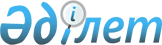 О внесении изменений в решение от 21 декабря 2011 года № 42/2-IV "О бюджете Зыряновского района на 2012-2014 годы"
					
			Утративший силу
			
			
		
					Решение маслихата Зыряновского района Восточно-Казахстанской области от 12 октября 2012 года N 10/2-V. Зарегистрировано Департаментом юстиции Восточно-Казахстанской области 22 октября 2012 года за N 2708.       Утратило силу (письмо маслихата Зыряновского района от 10 января 2013 года № 04-07-13)

      Сноска. Утратило силу (письмо маслихата Зыряновского района от 10.01.2013 № 04-07-13).      Примечание РЦПИ.

      В тексте сохранена авторская орфография и пунктуация.

      В соответствии с пунктом 4 статьи 106, пунктом 1 статьи 109 Бюджетного кодекса Республики Казахстан от 4 декабря 2008 года, подпунктом 1) пункта 1 статьи 6 Закона Республики Казахстан от 23 января 2001 года «О местном государственном управлении и самоуправлении в Республике Казахстан», маслихат Зыряновского района РЕШИЛ:



      1. Внести в решение маслихата Зыряновского района от 21 декабря 2011 года № 42/2-IV «О бюджете Зыряновского района на 2012-2014 годы» (зарегистрировано в Реестре государственной регистрации нормативных правовых актов за № 5-12-130, опубликовано в газете «Көктас таңы» № 2 от 12 января 2012 года, «Пульс Зыряновска» № 2 от 12 января 2012 года) следующие изменения:



      пункт 1 изложить в следующей редакции:

      «1. Утвердить бюджет Зыряновского района на 2012-2014 годы согласно приложениям 1, 2 и 3 соответственно, в том числе на 2012 год в следующих объемах:

      1) доходы – 5515912 тысяч тенге, в том числе:

      налоговые поступления – 2021442 тысячи тенге;

      неналоговые поступления – 12393 тысячи тенге;

      поступления от продажи основного капитала – 23562 тысячи тенге;

      поступлениям трансфертов – 3458515 тысяч тенге;

      2) затраты – 5569856,5 тысяч тенге;

      3) чистое бюджетное кредитование – 27521 тысяча тенге, в том числе:

      бюджетные кредиты – 29124 тысячи тенге;

      погашение бюджетных кредитов – 1603 тысячи тенге;

      4) сальдо по операциям с финансовыми активами – -3998 тысяч тенге, в том числе:

      приобретение финансовых активов - 9002 тысячи тенге;

      поступления от продажи финансовых активов государства - 13000 тысяч тенге;

      5) дефицит (профицит) бюджета - -77467,5 тысяч тенге;

      6) финансирование дефицита (использование профицита) бюджета – 77467,5 тысяч тенге.»;



      пункт 5 изложить в следующей редакции:

      «Утвердить резерв местного исполнительного органа района на 2012 год в сумме 41146,6 тысяч тенге.»;



      приложения 1, 5, 7, 8, 10, 11, 12 к указанному решению изложить в редакции согласно приложениям 1, 2, 3, 4, 5, 6, 7 к настоящему решению.



      2. Настоящее решение вводится в действие с 1 января 2012 года.

       Председатель сессии                        А. Байбуринов      Секретарь маслихата

      Зыряновского района                        Г. Денисова

Приложение 1 к решению

маслихата Зыряновского района

от 12 октября 2012 года № 10/2-VПриложение 1 к решению

маслихата Зыряновского района

от 21 декабря 2011 года № 42/2-ІV Бюджет района на 2012 год

Приложение 2 к решению

маслихата Зыряновского района

от 12 октября 2012 года № 10/2-VПриложение 5 к решению

маслихата Зыряновского района

от 21 декабря 2011 года № 42/2-IV Расходы на услуги по обеспечению деятельности

акима района в городе, города районного значения,

поселка, аула (села), аульного (сельского) округа

на 2012 год

Приложение 3 к решению

маслихата Зыряновского района

от 12 октября 2012 года № 10/2-VПриложение 7 к решению

маслихата Зыряновского района

от 21 декабря 2011 года № 42/2-IV Расходы на освещение улиц населенных пунктов на 2012 год

Приложение 4 к решению

маслихата Зыряновского района

от 12 октября 2012 года № 10/2-VПриложение 8 к решению

маслихата Зыряновского района

от 21 декабря 2011 года № 42/2-IV Расходы на обеспечение санитарии населенных пунктов на 2012 год

Приложение 5 к решению

маслихата Зыряновского района

от 12 октября 2012 года № 10/2-VПриложение 10 к решению

маслихата Зыряновского района

от 21 декабря 2011 года № 42/2-IV Расходы на благоустройство и озеленение населенных пунктов

на 2012 год

Приложение 6 к решению

маслихата Зыряновского района

от 12 октября 2012 года № 10/2-VПриложение 11 к решению

маслихата Зыряновского района

от 21 декабря 2011 года № 42/2-IV Капитальные расходы государственного органа

в городах районного значения, поселках, аулах (селах),

аульных (сельских) округах на 2012 год

Приложение 7 к решению

маслихата Зыряновского района

от 12 октября 2012 года № 10/2-VПриложение 12 к решению

маслихата Зыряновского района

от 21 декабря 2011 года № 42/2-IV Расходы на обеспечение функционирования автомобильных дорог

в городах районного значения, поселках, аулах (селах),

аульных (сельских) округах на 2012 год
					© 2012. РГП на ПХВ «Институт законодательства и правовой информации Республики Казахстан» Министерства юстиции Республики Казахстан
				КатегорияКатегорияКатегорияКатегорияСумма

(тысяч тенге)КлассКлассКлассСумма

(тысяч тенге)ПодклассПодклассСумма

(тысяч тенге)Наименование доходовСумма

(тысяч тенге)I.Доходы55159121Налоговые поступления202144201Подоходный налог6775812Индивидуальный подоходный налог677581031Социальный налог49209704Налоги на собственность7411301Налоги на имущество4513803Земельный налог1658914Налог на транспортные средства1221095Единый земельный налог175005Внутренние налоги на товары, работы и услуги756242Акцизы88923Поступления за использование природных и других ресурсов472774Сборы за ведение предпринимательской и профессиональной деятельности180675Налог на игорный бизнес138808Обязательные платежи, взимаемые за совершение юридически значимых действий и (или) выдачу документов на то государственными органами или должностными лицами350101Государственная пошлина350102Неналоговые поступления1239301Доходы от государственной собственности88851Поступления части чистого дохода государственных предприятий14305Доходы от аренды имущества, находящегося в государственной собственности745502Поступления от реализации товаров (работ, услуг) государственными учреждениями, финансируемыми из государственного бюджета161Поступления от реализации товаров (работ, услуг) государственными учреждениями, финансируемыми из государственного бюджета1604Штрафы, пени, санкции, взыскания, налагаемые государственными учреждениями, финансируемыми из государственного бюджета, а также содержащимися и финансируемыми из бюджета (сметы расходов) Национального Банка Республики Казахстан5551Штрафы, пени, санкции, взыскания, налагаемые государственными учреждениями, финансируемыми из государственного бюджета, а также содержащимися и финансируемыми из бюджета (сметы расходов) Национального Банка Республики Казахстан, за исключением поступлений от организаций нефтяного сектора55506Прочие неналоговые поступления29371Прочие неналоговые поступления29373Поступления от продажи основного капитала2356201Продажа государственного имущества, закрепленного за государственными учреждениями7261Продажа государственного имущества, закрепленного за государственными учреждениями72603Продажа земли и нематериальных активов228361Продажа земли226002Продажа нематериальных активов2364Поступления трансфертов345851502Трансферты из вышестоящих органов государственного управления34585152Трансферты из областного бюджета3458515Функциональная группаФункциональная группаФункциональная группаФункциональная группаФункциональная группаСумма

(тысяч тенге)Функциональная подгруппаФункциональная подгруппаФункциональная подгруппаФункциональная подгруппаСумма

(тысяч тенге)Администратор программАдминистратор программАдминистратор программСумма

(тысяч тенге)ПрограммаПрограммаСумма

(тысяч тенге)Наименование расходовСумма

(тысяч тенге)II.Затраты5569856,501Государственные услуги общего характера350388,61Представительные, исполнительные и другие органы, выполняющие общие функции государственного управления287093,7112Аппарат маслихата района (города областного значения)16714,3001Услуги по обеспечению деятельности маслихата района (города областного значения)16020,6002Создание информационных систем464,5003Капитальные расходы государственного органа229,2122Аппарат акима района (города областного значения)91717,7001Услуги по обеспечению деятельности акима района (города областного значения)89220,1002Создание информационных систем2383003Капитальные расходы государственного органа114,6123Аппарат акима района в городе, города районного значения, поселка, аула (села), аульного (сельского) округа178661,7001Услуги по обеспечению деятельности акима района в городе, города районного значения, поселка, аула (села), аульного (сельского) округа176658,9022Капитальные расходы государственного органа1822,8024Создание информационных систем1802Финансовая деятельность37817,7452Отдел финансов района (города областного значения)37817,7001Услуги по реализации государственной политики в области исполнения бюджета района (города областного значения) и управления коммунальной собственностью района (города областного значения)27810,5002Создание информационных систем180003Проведение оценки имущества в целях налогообложения1103004Организация работы по выдаче разовых талонов и обеспечение полноты сбора сумм от реализации разовых талонов2761010Приватизация, управление коммунальным имуществом, постприватизационная деятельность и регулирование споров, связанных с этим210,2011Учет, хранение, оценка и реализация имущества, поступившего в коммунальную собственность57535Планирование и статистическая деятельность25477,2453Отдел экономики и бюджетного планирования района (города областного значения)25477,2001Услуги по реализации государственной политики в области формирования и развития экономической политики, системы государственного планирования и управления района (города областного значения)23594,6002Создание информационных систем1580004Капитальные расходы государственного органа302,602Оборона69823,41Военные нужды18011,5122Аппарат акима района (города областного значения)18011,5005Мероприятия в рамках исполнения всеобщей воинской обязанности18011,52Организация работы по чрезвычайным ситуациям51811,9122Аппарат акима района (города областного значения)51811,9006Предупреждение и ликвидация чрезвычайных ситуаций масштаба района (города областного значения)50808,9007Мероприятия по профилактике и тушению степных пожаров районного (городского) масштаба, а также пожаров в населенных пунктах, в которых не созданы органы государственной противопожарной службы100303Общественный порядок, безопасность, правовая, судебная, уголовно-исполнительная деятельность105701Правоохранительная деятельность10570458Отдел жилищно-коммунального хозяйства, пассажирского транспорта и автомобильных дорог района (города областного значения)10570021Обеспечение безопасности дорожного движения в населенных пунктах1057004Образование2485761,21Дошкольное воспитание и обучение275083464Отдел образования района (города областного значения)275083009Обеспечение дошкольного воспитания и обучения188473021Увеличение размера доплаты за квалификационную категорию воспитателям дошкольных садов, мини-центров, школ-интернатов: общего типа, специальных (коррекционных), специализированных для одаренных детей, организаций образования для детей сирот и детей, оставшихся без попечения родителей, центров адаптации несовершеннолетних за счет трансфертов из республиканского бюджета1810040Реализация государственного образовательного заказа в дошкольных организациях образования848002Начальное, основное среднее и общее среднее образование2057747,1123Аппарат акима района в городе, города районного значения, поселка, аула (села), аульного (сельского) округа2429005Организация бесплатного подвоза учащихся до школы и обратно в аульной (сельской) местности2429464Отдел образования района (города областного значения)2055318,1003Общеобразовательное обучение1935541,3006Дополнительное образование для детей94040,8063Повышение оплаты труда учителям, прошедшим повышение квалификации по учебным программам АОО «Назарбаев Интеллектуальные школы» за счет трансфертов из республиканского бюджета721064Увеличение размера доплаты за квалификационную категорию учителям организаций начального, основного среднего, общего среднего образования: школы, школы-интернаты: (общего типа, специальных (коррекционных), специализированных для одаренных детей; организаций для детей-сирот и детей, оставшихся без попечения родителей) за счет трансфертов из республиканского бюджета250159Прочие услуги в области образования152931,1464Отдел образования района (города областного значения)152931,1001Услуги по реализации государственной политики на местном уровне в области образования14642,4002Создание информационных систем180005Приобретение и доставка учебников, учебно-методических комплексов для государственных учреждений образования района (города областного значения)32786015Ежемесячные выплаты денежных средств опекунам (попечителям) на содержание ребенка-сироты (детей-сирот), и ребенка (детей),оставшегося без попечения родителей за счет трансфертов из республиканского бюджета46059020Обеспечение оборудованием, программным обеспечением детей-инвалидов, обучающихся на дому за счет трансфертов из республиканского бюджета5650067Капитальные расходы подведомственных государственных учреждений и организаций53613,706Социальная помощь и социальное обеспечение320622,92Социальная помощь280435,2451Отдел занятости и социальных программ района (города областного значения)280435,2002Программа занятости52771004Оказание социальной помощи на приобретение топлива специалистам здравоохранения, образования, социального обеспечения, культуры, спорта и ветеринарии в сельской местности, в соответствии с законодательством Республики Казахстан900005Государственная адресная социальная помощь12693006Оказание жилищной помощи6000007Социальная помощь отдельным категориям нуждающихся граждан по решениям местных представительных органов63780010Материальное обеспечение детей-инвалидов, воспитывающихся и обучающихся на дому5239014Оказание социальной помощи нуждающимся гражданам на дому60645,2015Территориальные центры социального обслуживания пенсионеров и инвалидов44034,8016Государственные пособия на детей до 18 лет5444017Обеспечение нуждающихся инвалидов обязательными гигиеническими средствами и предоставление услуг специалистами жестового языка, индивидуальными помощниками в соответствии с индивидуальной программой реабилитации инвалида9197,2023Обеспечение деятельности центров занятости населения197319Прочие услуги в области социальной помощи и социального обеспечения40187,7451Отдел занятости и социальных программ района (города областного значения)40187,7001Услуги по реализации государственной политики на местном уровне в области обеспечения занятости социальных программ для населения37324,1011Оплата услуг по зачислению, выплате и доставке пособий и других социальных выплат976012Создание информационных систем180021Капитальные расходы государственного органа1707,607Жилищно-коммунальное хозяйство1114402,11Жилищное хозяйство187608,7123Аппарат акима района в городе, города районного значения, поселка, аула (села), аульного (сельского) округа47538027Ремонт и благоустройство объектов в рамках развития сельских населенных пунктов по Программе занятости 202047538458Отдел жилищно-коммунального хозяйства, пассажирского транспорта и автомобильных дорог района (города областного значения)8521,5003Организация сохранения государственного жилищного фонда2036,0004Обеспечение жильем отдельных категорий граждан6603464Отдел образования района (города областного значения)11009026Ремонт объектов в рамках развития сельских населенных пунктов по Программе занятости 202011009467Отдел строительства района (города областного значения)109084004Проектирование, развитие, обустройство и (или) приобретение инженерно-коммуникационной инфраструктуры51266072Строительство и (или) приобретение служебного жилища и развитие (или) приобретение инженерно-коммуникационной инфраструктуры в рамках Программы занятости 202057818479Отдел жилищной инспекции района (города областного значения)11456,2001Услуги по реализации государственной политики на местном уровне в области жилищного фонда10276,2002Создание информационных систем180005Капитальные расходы государственного органа800006Техническое обследование общего имущества и изготовление технических паспортов на объекты кондоминиумов2002Коммунальное хозяйство749492,1458Отдел жилищно-коммунального хозяйства, пассажирского транспорта и автомобильных дорог района (города областного значения)749492,1011Обеспечение бесперебойного теплоснабжения малых городов95325,4012Функционирование системы водоснабжения и водоотведения0026Организация эксплуатации тепловых сетей, находящихся в коммунальной собственности районов (городов областного значения)2446,7028Развитие коммунального хозяйства17465029Развитие системы водоснабжения6342053Благоустройство населенных пунктов177301,3123Аппарат акима района в городе, города районного значения, поселка, аула (села), аульного (сельского) округа103477,3008Освещение улиц населенных пунктов44596,3009Обеспечение санитарии населенных пунктов32198,7010Содержание мест захоронений и погребение безродных3584011Благоустройство и озеленение населенных пунктов23098,3458Отдел жилищно-коммунального хозяйства, пассажирского транспорта и автомобильных дорог района (города областного значения)73824015Освещение улиц в населенных пунктах70824018Благоустройство и озеленение населенных пунктов300008Культура, спорт, туризм и информационное пространство452614,41Деятельность в области культуры293943,4455Отдел культуры и развития языков района (города областного значения)98873,4003Поддержка культурно-досуговой работы98453,4009Обеспечение сохранности историко-культурного наследия и доступа к ним420467Отдел строительства района (города областного значения)195070011Развитие объектов культуры1950702Спорт19277,3465Отдел физической культуры и спорта района (города областного значения)15777,3005Развитие массового спорта и национальных видов спорта618006Проведение спортивных соревнований на районном (города областного значения) уровне3690007Подготовка и участие членов сборных команд района (города областного значения) по различным видам спорта на областных спортивных соревнованиях11469,3467Отдел строительства района (города областного значения)3500008Развитие объектов спорта и туризма35003Информационное пространство91287,1455Отдел культуры и развития языков района (города областного значения)79810,1006Функционирование районных (городских) библиотек69756,8007Развитие государственного языка и других языков народов Казахстана10053,3456Отдел внутренней политики района (города областного значения)11477002Услуги по проведению государственной информационной политики через газеты и журналы7680005Услуги по проведению государственной информационной политики через телерадиовещание37979Прочие услуги по организации культуры, спорта, туризма и информационного пространства48106,6455Отдел культуры и развития языков района (города областного значения)19849,2001Услуги по реализации государственной политики на местном уровне в области развития языков и культуры8562,9002Создание информационных систем180032Капитальные расходы подведомственных государственных учреждений и организаций11106,3456Отдел внутренней политики района (города областного значения)20370,5001Услуги по реализации государственной политики на местном уровне в области информации, укрепления государственности и формирования социального оптимизма граждан16839,5003Реализация мероприятий в сфере молодежной политики3351004Создание информационных систем180465Отдел физической культуры и спорта района (города областного значения)7886,9001Услуги по реализации государственной политики на местном уровне в сфере физической культуры и спорта7706,9002Создание информационных систем18010Сельское, водное, лесное, рыбное хозяйство, особо-охраняемые природные территории, охрана окружающей среды и животного мира, земельные отношения49316,61Сельское хозяйство23943,4453Отдел экономики и бюджетного планирования района (города областного значения)4088099Реализация мер по оказанию социальной поддержки специалистов4088474Отдел сельского хозяйства и ветеринарии района (города областного значения)19855,4001Услуги по реализации государственной политики на местном уровне в сфере сельского хозяйства и ветеринарии18181,4002Создание информационных систем180005Обеспечение функционирования скотомогильников (биотермических ям)894007Организация отлова и уничтожения бродячих собак и кошек6006Земельные отношения16608,2463Отдел земельных отношений района (города областного значения)16608,2001Услуги по реализации государственной политики в области регулирования земельных отношений на территории района (города областного значения)12778,2005Создание информационных систем180006Землеустройство, проводимое при установлении границ городов районного значения, районов в городе, поселков аулов (сел), аульных (сельских) округов1980007Капитальные расходы государственного органа16709Прочие услуги в области сельского, водного, лесного, рыбного хозяйства,охраны окружающей среды и земельных отношений.8765474Отдел сельского хозяйства и ветеринарии района (города областного значения)8765013Проведение противоэпизоотических мероприятий876511Промышленность, архитектурная, градостроительная и строительная деятельность23464,12Архитектурная, градостроительная и строительная деятельность23464,1467Отдел строительства района (города областного значения)11008,2001Услуги по реализации государственной политики на местном уровне в области строительства9258,2014Создание информационных систем180017Капитальные расходы государственного органа1570468Отдел архитектуры и градостроительства района (города областного значения)12455,9001Услуги по реализации государственной политики в области архитектуры и градостроительства на местном уровне8995,9002Создание информационных систем180003Разработка схем градостроительного развития территории района и генеральных планов населенных пунктов3000004Капитальные расходы государственного органа28012Транспорт и коммуникации2133461Автомобильный транспорт213346123Аппарат акима района в городе, города районного значения, поселка, аула (села), аульного (сельского) округа184842013Обеспечение функционирования автомобильных дорог в городах районного значения, поселках, аулах (селах), аульных (сельских) округах184842458Отдел жилищно-коммунального хозяйства, пассажирского транспорта и автомобильных дорог района (города областного значения)28504023Обеспечение функционирования автомобильных дорог2850413Прочие474081,83Поддержка предпринимательской деятельности и защита конкуренции12427,5469Отдел предпринимательства района (города областного значения)12427,5001Услуги по реализации государственной политики на местном уровне в области развития предпринимательства и промышленности10677,5002Создание информационных систем180004Капитальные расходы государственного органа15709Прочие461654,3452Отдел финансов района (города областного значения)41146,6012Резерв местного исполнительного органа района (города областного значения)41146,6458Отдел жилищно-коммунального хозяйства, пассажирского транспорта и автомобильных дорог района (города областного значения)420507,7001Услуги по реализации государственной политики на местном уровне в области жилищно-коммунального хозяйства, пассажирского транспорта и автомобильных дорог16954,7013Капитальные расходы государственного органа802,5020Создание информационных систем180040Реализация мер по содействию экономическому развитию регионов в рамках Программы «Развитие регионов» за счет целевых трансфертов из республиканского бюджета3526043Развитие инженерной инфраструктуры в рамках Программы "Развитие регионов"210900044Проведение мероприятий по решению вопросов обустройства моногородов18807714Обслуживание долга11Обслуживание долга1452Отдел финансов района (города областного значения)1013Обслуживание долга местных исполнительных органов по выплате вознаграждений и иных платежей по займам из областного бюджета115Трансферты5464,41Трансферты5464,4452Отдел финансов района (города областного значения)5464,4006Возврат неиспользованных (недоиспользованных) целевых трансфертов5464,4III. Чистое бюджетное кредитование:27521Бюджетные кредиты2912410Сельское, водное, лесное, рыбное хозяйство, особо-охраняемые природные территории, охрана окружающей среды и животного мира, земельные отношения291241Сельское хозяйство29124453Отдел экономики и бюджетного планирования района (города областного значения)29124006Бюджетные кредиты для реализации мер социальной поддержки специалистов291245Погашение бюджетных кредитов160301Погашение бюджетных кредитов16031Погашение бюджетных кредитов, выданных из государственного бюджета1603IV.Сальдо по операциям с финансовыми активами:-3998Приобретение финансовых активов900213Прочие90029Прочие9002474Отдел сельского хозяйства и ветеринарии района (города областного значения)9002065Формирование или увеличение уставного капитала юридических лиц90026Поступления от продажи финансовых активов государства1300001Поступления от продажи финансовых активов государства130001Поступления от продажи финансовых активов внутри страны13000V.Дефицит (профицит) бюджета-77467,5VI.Финансирование дефицита (использование профицита) бюджета77467,57Поступление займов2912401Внутренние государственные займы291242Договоры займов2912416Погашение займов16031Погашение займов1603452Отдел финансов района (города областного значения)1603008Погашение долга местного исполнительного органа перед вышестоящим бюджетом16038Используемые остатки бюджетных средств49946,5001Остатки бюджетных средств49946,5№ п/пНаименованиеСумма

(тысяч тенге)1Аппарат акима города Зыряновск26034,52Аппарат акима города Серебрянск21799,53Аппарат акима поселка Зубовск9361,74Аппарат акима поселка Новая Бухтарма12233,55Аппарат акима поселка Октябрьский8146,36Аппарат акима поселка Прибрежный8154,77Аппарат акима Первороссийского сельского округа8746,58Аппарат акима Парыгинского сельского округа8360,79Аппарат акима Никольского сельского округа8616,710Аппарат акима Соловьевского сельского округа8321,511Аппарат акима Средигорного сельского округа8259,512Аппарат акима Чапаевского сельского округа9472,713Аппарат акима Березовского сельского округа9643,714Аппарат акима Северного сельского округа909415Аппарат акима Тургусунского сельского округа9926,716Аппарат акима Малеевского сельского округа10486,7ИтогоИтого176658,9№ п/пНаименованиеСумма

(тысяч тенге)1Аппарат акима города Зыряновск186292Аппарат акима города Серебрянск26443Аппарат акима поселка Зубовск18514Аппарат акима поселка Новая Бухтарма13795Аппарат акима поселка Октябрьский2256Аппарат акима поселка Прибрежный1167Аппарат акима Первороссийского сельского округа7338Аппарат акима Парыгинского сельского округа4179Аппарат акима Никольского сельского округа547110Аппарат акима Соловьевского сельского округа221211Аппарат акима Средигорного сельского округа110412Аппарат акима Чапаевского сельского округа63713Аппарат акима Березовского сельского округа014Аппарат акима Северного сельского округа139915Аппарат акима Тургусунского сельского округа7529,316Аппарат акима Малеевского сельского округа250ИтогоИтого44596,3№ п/пНаименованиеСумма

(тысяч тенге)1Аппарат акима города Зыряновск253882Аппарат акима города Серебрянск11863Аппарат акима поселка Зубовск394Аппарат акима поселка Новая Бухтарма725Аппарат акима поселка Октябрьский2376Аппарат акима поселка Прибрежный3527Аппарат акима Первороссийского сельского округа560,78Аппарат акима Парыгинского сельского округа3399Аппарат акима Никольского сельского округа47710Аппарат акима Соловьевского сельского округа78211Аппарат акима Средигорного сельского округа50812Аппарат акима Чапаевского сельского округа152013Аппарат акима Березовского сельского округа22014Аппарат акима Северного сельского округа2615Аппарат акима Тургусунского сельского округа23016Аппарат акима Малеевского сельского округа262ИтогоИтого32198,7№ п/пНаименованиеСумма

(тысяч тенге)1Аппарат акима города Зыряновск192112Аппарат акима города Серебрянск38613Аппарат акима Первороссийского сельского округа26,3ИтогоИтого23098,3№ п/пНаименованиеСумма

(тысяч тенге)1Аппарат акима города Серебрянск5152Аппарат акима поселка Прибрежный1303Аппарат акима Березовского сельского округа3184Аппарат акима Малеевского сельского округа1205Аппарат акима поселка Зубовск3866Аппарат акима Никольского сельского округа1187Аппарат акима Чапаевского сельского округа117,68Аппарат акима Тургусунского сельского округа118ИтогоИтого1822,6№ п/пНаименованиеСумма

(тысяч тенге)1Аппарат акима города Зыряновск145504,42Аппарат акима города Серебрянск91733Аппарат акима поселка Зубовск15904Аппарат акима поселка Новая Бухтарма5725Аппарат акима поселка Октябрьский956Аппарат акима поселка Прибрежный5127Аппарат акима Никольского сельского округа64008Аппарат акима Соловьевского сельского округа92009Аппарат акима Первороссийского сельского округа206810Аппарат акима Средигорного сельского округа47711Аппарат акима Чапаевского сельского округа925,612Аппарат акима Северного сельского округа183013Аппарат акима Тургусунского сельского округа6495ИтогоИтого184842